ENGLISH EXAM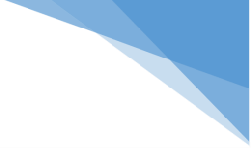 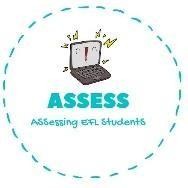 WritingWhat is your favourite toy? Write and draw.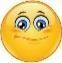 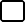 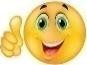 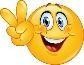 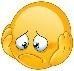 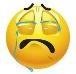 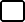 My favourite toy is	.↓ You can draw here ↓Write and paint with colours.The doll has a	skirt.   ||	The train is	.	||	My kite is blue and	.The bike is	_ and	.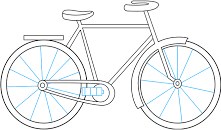 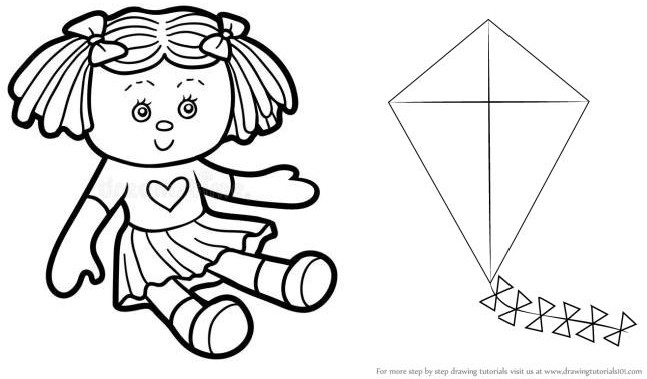 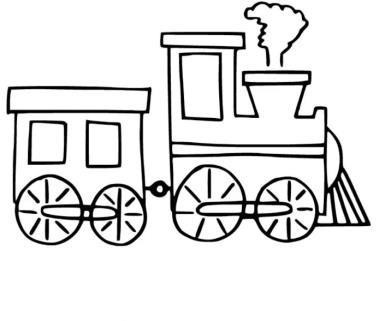 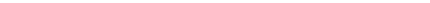 Assessing EFL StudentsName:	Surname:	Nber:	Grade/Class:  	Name:	Surname:	Nber:	Grade/Class:  	Name:	Surname:	Nber:	Grade/Class:  	Assessment:  	Date:  	Date:  	Assessment:  	Teacher’s signature: 	_Parent’s signature: